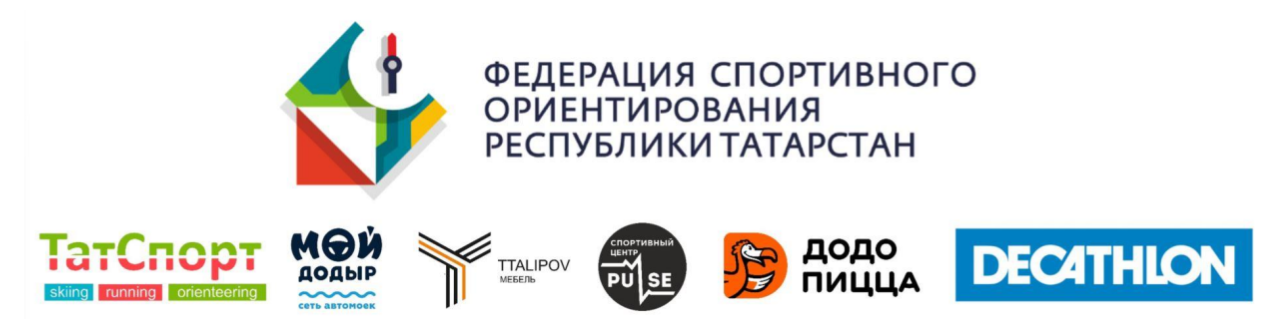 Техническая информация. 29.05.2022 г.  Район соревнований: Озеро Лебяжье  Местность соревнований:  Мелкосопочный рельеф. Растительность варьирует от хорошей до трудной проходимости. Дорожная сеть развита хорошо. Карта: Для дистанций  Профи М и Ж Масштаб 1:10000, для всех остальных дистанций Масштаб 1:7500,  сечение рельефа – 2,5 метра, напечатана на лазерном цветном принтере на бумаге плотностью 80 грамм/м и вложена в пластиковый пакет, пакет не запаян. Легенды контрольных пунктов напечатаны на картах.     Оборудование КП стандартное: призма на колышке, станция, компостер.Отметка: электронная SPORTident. Если одна из станций не работает, то участник должен использовать (резервную) отметку компостером по краю карты. Отметка резервными средствами (компостером) является основанием для признания факта посещения КП только в случае, если оборудование или ЧИП спортсмена были не исправны.  Регистрация на старте до 10:30Старт раздельный согласно стартовому протоколу. На картах дистанций  Профи М, Профи Ж будут обозначены только линии Рельефа и гидрография. Пример: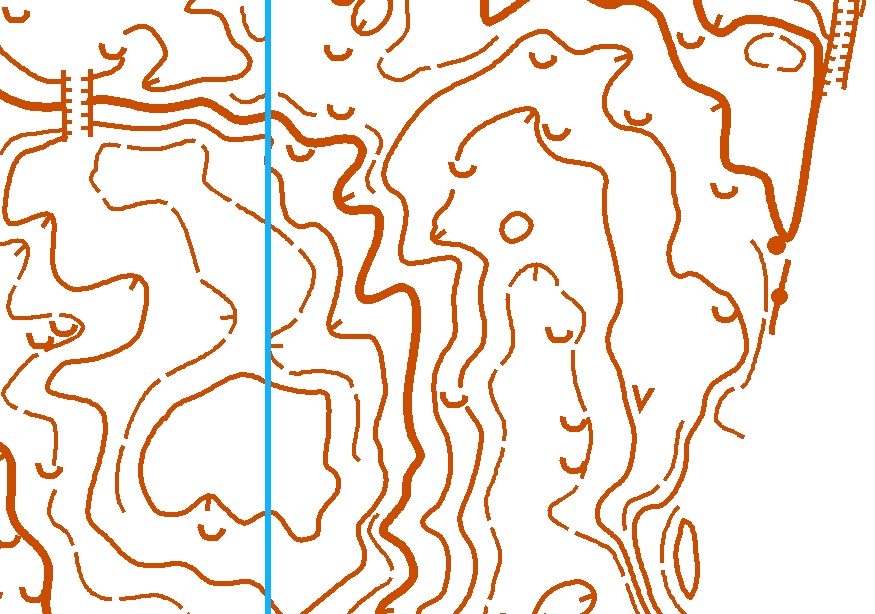 На картах дистанций Средний М, Средний Ж будут обозначены линии рельефа, гидрография, квартальные просеки.Пример: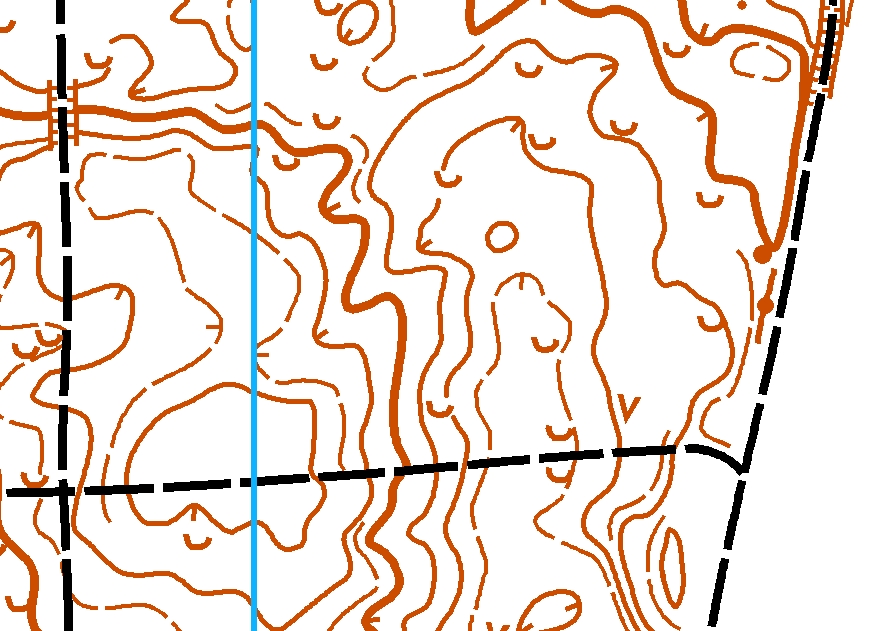 На картах дистанций Упрощенный М, Упрощенный Ж будут обозначены линии рельефа, гидрография, квартальные просеки и хорошо проезжие дороги, канавы, подлесок средней и трудной проходимости.Пример: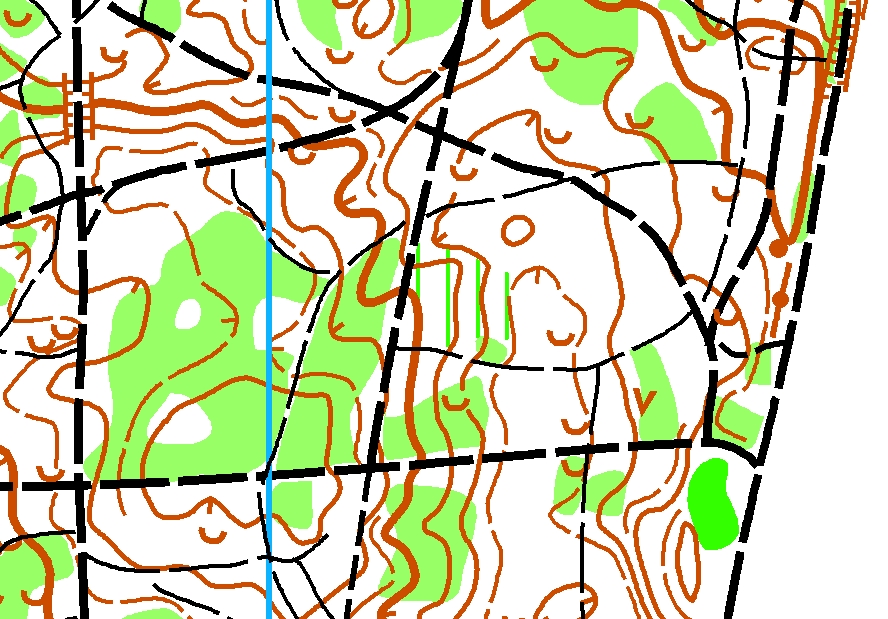 На картах дистанций Начинающий М, Начинающий Ж, Любители будут все условные знаки.Пример: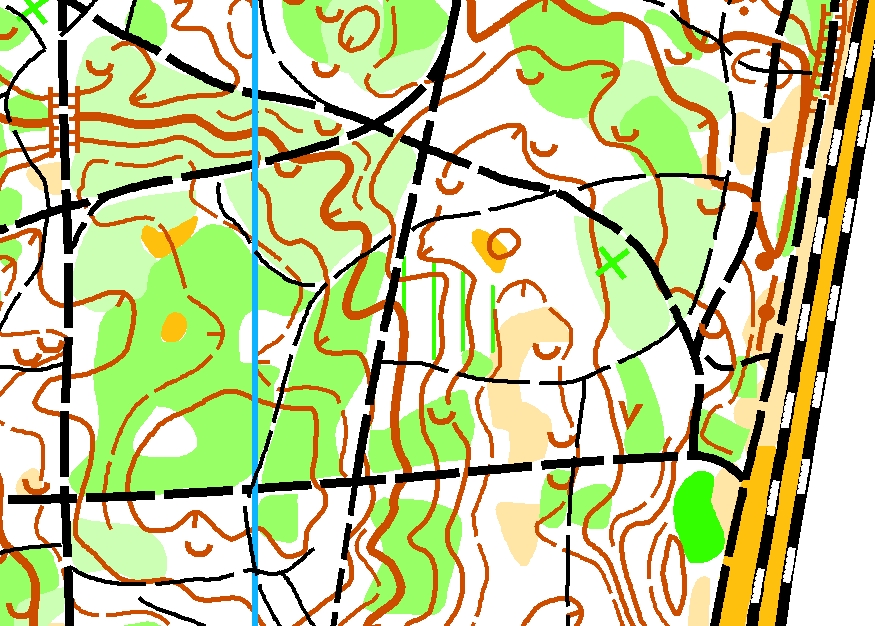 Предварительные Параметры дистанции: Контрольное время 120 минутАварийный азимут на Восток, к Ж/Д, далее на финиш.Заявочный взнос: Профи М, Профи Ж, Любители  - 200 руб., Для всех остальных групп  - 150 руб.  Аренда чипа 50 руб.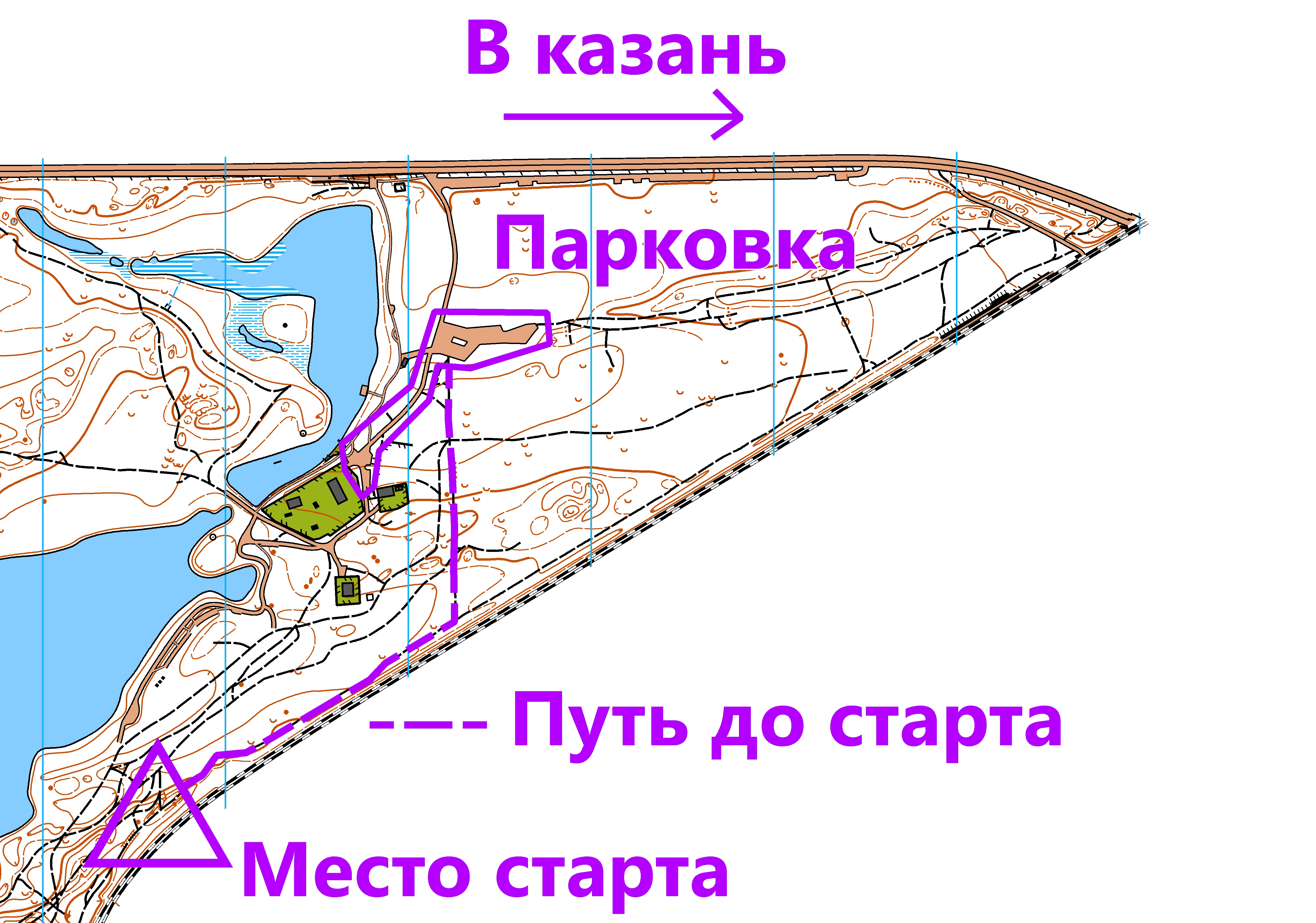 дистанциидлиннаКол-во КПмасштабПрофи М76902110000Профи Ж58601610000Средний М5190177500Средний Ж4520137500Упрощенный М3590117500Упрощенный Ж3170117500Начинающий М237067500Начинающий Ж178057500Любители3790137500